６をするさんへ（くやこの、、）では、６より、オンラインシステムをします。にあたっては、するのから、までに、をしてもらうがあります。のをするは、のをよくみ、するのとしながら、をしてください。なお、オンラインシステムにるのマニュアルは、1218（）より、のウェブページにします。１　は、１２（まで）に、するのに、をするがあることをえてください。２　は、１２に、するから、オンラインシステムをするための「マイページ」をけってください。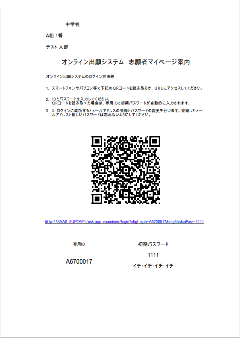 マイページには、オンラインシステムにログインするためのURL・ID・パスワードがされています。　　　　※ID・パスワードのは、12１８（）になります。３　は、するがするまでに、オンラインシステムで、の、の、のをってください。がデータをした、のがをするためのがです。にず、のに、オンラインシステムへのをしてください。４　は、するにがしたことをえ、までにするのからをてください。をぎると、はできません。のは、ず、のにそのをえてください。【！】　オンラインシステムでは、の、するがきをわなければしたことになりません。　によるはをもってい、ず、までにするのをてください。また、のについては、にするにしてください。